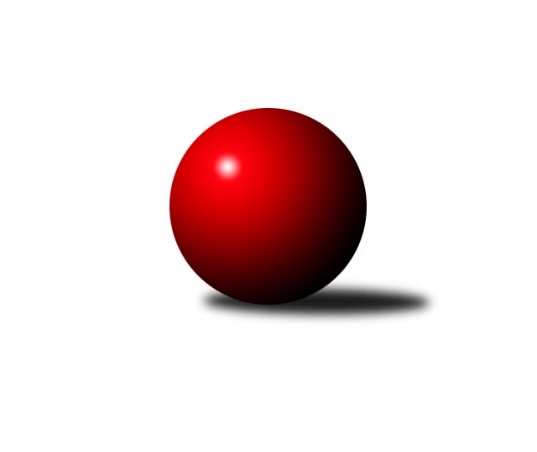 Č.10Ročník 2015/2016	28.11.2015Nejlepšího výkonu v tomto kole: 3673 dosáhlo družstvo: TJ Lokomotiva Česká Třebová2. KLM B 2015/2016Výsledky 10. kolaSouhrnný přehled výsledků:TJ Sokol Husovice	- KK Moravská Slávia Brno ˝B˝	8:0	3320:3151	17.0:7.0	28.11.TJ Opava˝A˝	- TJ Horní Benešov ˝A˝	5:3	3265:3220	14.5:9.5	28.11.TJ Lokomotiva Česká Třebová	- TJ Rostex Vyškov ˝A˝	7:1	3673:3591	15.0:9.0	28.11.KK Slovan Rosice	- TJ Sokol Vracov	5:3	3447:3385	13.0:11.0	28.11.TJ Třebíč	- KK Blansko 	6:2	3607:3349	17.0:7.0	28.11.KK Zábřeh	- TJ Centropen Dačice	2:6	3228:3267	11.0:13.0	28.11.Tabulka družstev:	1.	TJ Třebíč	10	9	1	0	63.5 : 16.5 	152.0 : 88.0 	 3474	19	2.	KK Slovan Rosice	10	6	2	2	49.0 : 31.0 	131.5 : 108.5 	 3343	14	3.	TJ Lokomotiva Česká Třebová	10	6	1	3	48.0 : 32.0 	129.5 : 110.5 	 3423	13	4.	TJ Centropen Dačice	10	4	4	2	45.0 : 35.0 	126.0 : 114.0 	 3331	12	5.	TJ Rostex Vyškov ˝A˝	10	5	1	4	41.5 : 38.5 	129.5 : 110.5 	 3354	11	6.	TJ Sokol Husovice	10	5	0	5	44.0 : 36.0 	125.0 : 115.0 	 3353	10	7.	KK Blansko	10	4	2	4	40.0 : 40.0 	109.5 : 130.5 	 3272	10	8.	TJ Opava˝A˝	10	5	0	5	36.5 : 43.5 	121.0 : 119.0 	 3350	10	9.	TJ Sokol Vracov	10	4	0	6	38.0 : 42.0 	118.5 : 121.5 	 3327	8	10.	KK Zábřeh	10	3	1	6	35.5 : 44.5 	118.5 : 121.5 	 3345	7	11.	TJ Horní Benešov ˝A˝	10	3	0	7	33.0 : 47.0 	107.0 : 133.0 	 3222	6	12.	KK Moravská Slávia Brno ˝B˝	10	0	0	10	6.0 : 74.0 	72.0 : 168.0 	 3193	0Podrobné výsledky kola:	 TJ Sokol Husovice	3320	8:0	3151	KK Moravská Slávia Brno ˝B˝	Tomaš Žižlavský	156 	 131 	 130 	148	565 	 3:1 	 539 	 137	126 	 136	140	František Kellner	Jan Machálek st.	144 	 136 	 145 	128	553 	 3:1 	 530 	 138	122 	 133	137	Peter Zaťko	Miroslav Vejtasa	130 	 151 	 122 	133	536 	 2:2 	 533 	 135	133 	 134	131	Pavel Palian	Pavel Košťál	126 	 149 	 139 	145	559 	 3:1 	 487 	 139	107 	 124	117	Michael Dvořák	David Plšek	148 	 132 	 130 	137	547 	 3:1 	 530 	 142	137 	 128	123	Karel Ustohal *1	Jan Machálek ml. ml.	121 	 159 	 144 	136	560 	 3:1 	 532 	 123	137 	 139	133	Martin Večerkarozhodčí: střídání: *1 od 1. hodu Radek ŠenkýřNejlepší výkon utkání: 565 - Tomaš Žižlavský	 TJ Opava˝A˝	3265	5:3	3220	TJ Horní Benešov ˝A˝	Michal Blažek	136 	 141 	 145 	118	540 	 2:2 	 549 	 143	134 	 125	147	Vlastimil Skopalík	Martin Marek	147 	 150 	 134 	128	559 	 2:2 	 553 	 131	152 	 132	138	Karel Chlevišťan	Petr Wolf	135 	 130 	 144 	112	521 	 2:2 	 537 	 117	148 	 138	134	Petr Rak	Marek Hynar	140 	 135 	 138 	140	553 	 4:0 	 500 	 132	132 	 120	116	David Kaluža	Petr Hendrych	149 	 132 	 117 	131	529 	 2:2 	 543 	 137	125 	 145	136	Miroslav Petřek ml.	Petr Bracek	146 	 122 	 142 	153	563 	 2.5:1.5 	 538 	 146	124 	 127	141	Kamil Kubešarozhodčí: Nejlepší výkon utkání: 563 - Petr Bracek	 TJ Lokomotiva Česká Třebová	3673	7:1	3591	TJ Rostex Vyškov ˝A˝	Václav Kolář	158 	 156 	 185 	155	654 	 3:1 	 619 	 163	155 	 150	151	Jiří Trávníček	Jiří Hetych ml.	151 	 160 	 143 	169	623 	 3:1 	 600 	 141	126 	 173	160	Petr Pevný	Martin Podzimek	158 	 148 	 141 	142	589 	 2:2 	 572 	 144	158 	 147	123	Jan Večerka	Josef Gajdošík	143 	 120 	 125 	147	535 	 0:4 	 627 	 155	140 	 147	185	Tomáš Procházka	Pavel Jiroušek	139 	 144 	 190 	178	651 	 4:0 	 590 	 134	137 	 156	163	Kamil Bednář	Petr Holanec	160 	 158 	 167 	136	621 	 3:1 	 583 	 145	143 	 151	144	Luděk Rychlovskýrozhodčí: Nejlepší výkon utkání: 654 - Václav Kolář	 KK Slovan Rosice	3447	5:3	3385	TJ Sokol Vracov	Adam Palko	139 	 135 	 145 	149	568 	 1:3 	 574 	 162	142 	 146	124	Pavel Polanský st. ml.	Jiří Zemek	136 	 171 	 135 	168	610 	 2:2 	 547 	 138	132 	 142	135	Tomáš Kordula	Miroslav Ptáček	122 	 134 	 159 	140	555 	 1:3 	 592 	 147	146 	 156	143	František Svoboda	Ivo Fabík	142 	 162 	 132 	154	590 	 4:0 	 537 	 126	143 	 122	146	Petr Polanský	Dalibor Matyáš	143 	 148 	 124 	135	550 	 2:2 	 597 	 137	138 	 161	161	Filip Kordula	Michal Hrdlička	135 	 135 	 146 	158	574 	 3:1 	 538 	 118	142 	 131	147	Antonín Svozil ml.rozhodčí: Nejlepší výkon utkání: 610 - Jiří Zemek	 TJ Třebíč	3607	6:2	3349	KK Blansko 	Petr Dobeš ml.	154 	 159 	 158 	165	636 	 4:0 	 508 	 134	132 	 119	123	Martin Honc	Jiří Mikoláš	143 	 141 	 141 	145	570 	 2:2 	 580 	 163	153 	 122	142	Jakub Flek	Jan Dobeš	166 	 133 	 137 	176	612 	 3:1 	 594 	 138	151 	 135	170	Lukáš Hlavinka	Robert Pevný	166 	 134 	 176 	160	636 	 3:1 	 579 	 143	140 	 158	138	Petr Havíř	Václav Rypel	145 	 135 	 131 	134	545 	 2:2 	 559 	 129	121 	 173	136	Martin Procházka	Kamil Nestrojil	136 	 145 	 167 	160	608 	 3:1 	 529 	 137	143 	 127	122	Roman Flekrozhodčí: Nejlepšího výkonu v tomto utkání: 636 kuželek dosáhli: Petr Dobeš ml., Robert Pevný	 KK Zábřeh	3228	2:6	3267	TJ Centropen Dačice	Martin Sitta	162 	 146 	 149 	147	604 	 4:0 	 552 	 137	141 	 140	134	Josef Brtník	Jiří Flídr	136 	 131 	 125 	132	524 	 1:3 	 548 	 140	156 	 127	125	Mojmír Holec	Václav Švub	116 	 122 	 125 	141	504 	 1:3 	 524 	 129	127 	 135	133	Milan Kabelka	Zdeněk Švub	134 	 110 	 149 	134	527 	 2:2 	 561 	 129	152 	 140	140	Tomáš Bártů	Marek Ollinger	125 	 139 	 130 	97	491 	 0:4 	 564 	 140	141 	 143	140	Jiří Malínek	Josef Sitta	138 	 138 	 167 	135	578 	 3:1 	 518 	 125	139 	 138	116	Pavel Kabelkarozhodčí: Nejlepší výkon utkání: 604 - Martin SittaPořadí jednotlivců:	jméno hráče	družstvo	celkem	plné	dorážka	chyby	poměr kuž.	Maximum	1.	Robert Pevný 	TJ Třebíč	602.20	383.2	219.0	0.9	5/5	(684)	2.	Kamil Nestrojil 	TJ Třebíč	597.60	378.6	219.0	1.7	5/5	(637)	3.	Pavel Jiroušek 	TJ Lokomotiva Česká Třebová	596.88	389.4	207.5	1.9	5/5	(668)	4.	Jiří Zemek 	KK Slovan Rosice	590.03	383.5	206.5	1.8	5/5	(641)	5.	Josef Sitta 	KK Zábřeh	589.60	383.8	205.8	1.2	5/5	(616)	6.	Martin Sitta 	KK Zábřeh	586.15	381.2	205.0	2.2	4/5	(632)	7.	Jiří Trávníček 	TJ Rostex Vyškov ˝A˝	586.14	384.3	201.8	2.8	7/7	(635)	8.	Jan Machálek ml.  ml.	TJ Sokol Husovice	584.83	382.9	201.9	2.4	4/5	(609)	9.	Václav Kolář 	TJ Lokomotiva Česká Třebová	584.67	379.4	205.2	3.9	5/5	(664)	10.	Pavel Polanský st.  ml.	TJ Sokol Vracov	583.71	379.9	203.8	1.7	6/7	(626)	11.	Petr Hendrych 	TJ Opava˝A˝	581.43	375.4	206.0	1.7	6/6	(623)	12.	Tomaš Žižlavský 	TJ Sokol Husovice	580.20	378.0	202.2	1.8	5/5	(620)	13.	Mojmír Holec 	TJ Centropen Dačice	580.13	372.9	207.3	1.0	6/7	(610)	14.	Petr Pevný 	TJ Rostex Vyškov ˝A˝	579.46	377.4	202.1	1.7	7/7	(611)	15.	Petr Dobeš  ml.	TJ Třebíč	578.30	370.8	207.5	1.9	5/5	(636)	16.	Jiří Mikoláš 	TJ Třebíč	578.29	377.5	200.8	2.1	4/5	(615)	17.	Jiří Hetych  ml.	TJ Lokomotiva Česká Třebová	575.30	382.7	192.7	3.6	5/5	(623)	18.	Petr Holanec 	TJ Lokomotiva Česká Třebová	570.55	376.2	194.4	2.1	4/5	(621)	19.	Tomáš Procházka 	TJ Rostex Vyškov ˝A˝	570.00	377.4	192.6	4.9	6/7	(627)	20.	Martin Podzimek 	TJ Lokomotiva Česká Třebová	569.96	365.0	205.0	2.1	4/5	(668)	21.	Dalibor Matyáš 	KK Slovan Rosice	569.80	368.3	201.5	2.0	5/5	(604)	22.	David Plšek 	TJ Sokol Husovice	568.00	378.7	189.3	4.0	5/5	(590)	23.	Martin Procházka 	KK Blansko 	565.93	375.0	190.9	2.4	7/7	(627)	24.	Jan Dobeš 	TJ Třebíč	565.92	370.6	195.3	2.4	4/5	(622)	25.	František Svoboda 	TJ Sokol Vracov	565.25	374.9	190.4	2.3	7/7	(608)	26.	Milan Vaněk 	TJ Opava˝A˝	564.75	380.3	184.5	3.7	6/6	(598)	27.	Miroslav Petřek  ml.	TJ Horní Benešov ˝A˝	564.54	372.0	192.5	3.0	7/7	(588)	28.	Luděk Rychlovský 	TJ Rostex Vyškov ˝A˝	561.75	371.6	190.1	2.5	7/7	(583)	29.	Michal Hrdlička 	KK Slovan Rosice	561.54	371.5	190.1	3.8	4/5	(611)	30.	Pavel Košťál 	TJ Sokol Husovice	561.08	367.9	193.2	3.9	5/5	(588)	31.	Karel Ustohal 	KK Moravská Slávia Brno ˝B˝	559.40	369.2	190.2	2.7	5/6	(580)	32.	Marek Hynar 	TJ Opava˝A˝	559.30	374.7	184.6	6.2	6/6	(610)	33.	Jan Tužil 	TJ Sokol Vracov	558.67	359.6	199.1	3.1	5/7	(618)	34.	Ivo Fabík 	KK Slovan Rosice	558.25	365.3	193.0	2.5	4/5	(608)	35.	Petr Bracek 	TJ Opava˝A˝	558.00	359.9	198.1	3.9	6/6	(626)	36.	Filip Kordula 	TJ Sokol Vracov	558.00	370.5	187.5	5.6	5/7	(597)	37.	Marek Ollinger 	KK Zábřeh	557.25	374.3	183.0	3.5	4/5	(601)	38.	Jiří Malínek 	TJ Centropen Dačice	556.14	379.3	176.9	5.2	7/7	(577)	39.	Michal Blažek 	TJ Opava˝A˝	554.05	379.1	175.0	6.4	4/6	(596)	40.	Jiří Axman  st.	KK Slovan Rosice	554.00	371.4	182.7	3.2	4/5	(585)	41.	Jakub Flek 	KK Blansko 	553.11	371.2	181.9	4.3	7/7	(618)	42.	Tomáš Bártů 	TJ Centropen Dačice	552.00	368.4	183.6	3.0	7/7	(573)	43.	Josef Brtník 	TJ Centropen Dačice	551.45	368.1	183.4	3.2	5/7	(580)	44.	Antonín Svozil  ml.	TJ Sokol Vracov	550.86	370.8	180.1	4.0	7/7	(592)	45.	Václav Švub 	KK Zábřeh	550.84	370.2	180.6	3.8	5/5	(582)	46.	Miroslav Vejtasa 	TJ Sokol Husovice	550.73	368.3	182.5	2.4	5/5	(598)	47.	Kamil Bednář 	TJ Rostex Vyškov ˝A˝	550.50	368.7	181.8	5.8	7/7	(590)	48.	Jiří Flídr 	KK Zábřeh	549.72	367.6	182.2	3.5	5/5	(586)	49.	Milan Kabelka 	TJ Centropen Dačice	549.67	368.6	181.0	3.0	6/7	(601)	50.	Pavel Kabelka 	TJ Centropen Dačice	549.50	364.3	185.2	3.3	7/7	(589)	51.	Kamil Kubeša 	TJ Horní Benešov ˝A˝	547.39	368.6	178.8	3.9	7/7	(574)	52.	Roman Flek 	KK Blansko 	545.82	360.8	185.0	2.6	7/7	(591)	53.	Tomáš Kordula 	TJ Sokol Vracov	545.75	375.0	170.8	4.8	6/7	(618)	54.	Peter Zaťko 	KK Moravská Slávia Brno ˝B˝	543.07	357.9	185.1	2.9	6/6	(592)	55.	Karel Chlevišťan 	TJ Horní Benešov ˝A˝	542.82	363.0	179.8	4.7	7/7	(587)	56.	Zdeněk Švub 	KK Zábřeh	542.76	356.4	186.4	3.5	5/5	(601)	57.	Lukáš Hlavinka 	KK Blansko 	539.94	359.7	180.3	4.1	6/7	(605)	58.	Jiří Kmoníček 	TJ Lokomotiva Česká Třebová	537.50	360.8	176.8	4.8	4/5	(615)	59.	Pavel Palian 	KK Moravská Slávia Brno ˝B˝	536.44	352.6	183.8	3.4	6/6	(557)	60.	Petr Havíř 	KK Blansko 	536.43	365.7	170.8	4.4	7/7	(579)	61.	Martin Honc 	KK Blansko 	535.19	363.2	172.0	5.1	7/7	(582)	62.	Adam Palko 	KK Slovan Rosice	533.80	357.8	176.0	4.2	5/5	(598)	63.	Petr Polanský 	TJ Sokol Vracov	529.10	358.6	170.5	4.4	5/7	(570)	64.	František Kellner 	KK Moravská Slávia Brno ˝B˝	528.56	355.5	173.1	6.6	5/6	(554)	65.	Milan Jahn 	TJ Opava˝A˝	524.63	361.9	162.8	9.4	4/6	(557)	66.	Petr Rak 	TJ Horní Benešov ˝A˝	523.94	350.7	173.2	6.9	6/7	(556)	67.	Vlastimil Skopalík 	TJ Horní Benešov ˝A˝	523.00	361.8	161.3	6.2	6/7	(551)	68.	Michael Dvořák 	KK Moravská Slávia Brno ˝B˝	522.50	358.6	163.9	9.8	4/6	(562)	69.	Radek Šenkýř 	KK Moravská Slávia Brno ˝B˝	519.40	358.8	160.6	6.8	5/6	(543)	70.	Bohuslav Čuba 	TJ Horní Benešov ˝A˝	517.40	353.7	163.7	4.6	5/7	(585)		Martin Kovář 	TJ Lokomotiva Česká Třebová	598.00	381.0	217.0	0.0	1/5	(598)		Petr Kozák 	TJ Horní Benešov ˝A˝	598.00	383.0	215.0	3.0	1/7	(598)		Rudolf Stejskal 	TJ Lokomotiva Česká Třebová	584.50	382.0	202.5	2.0	2/5	(623)		Václav Rypel 	TJ Třebíč	575.17	380.6	194.6	4.4	3/5	(597)		Josef Gajdošík 	TJ Lokomotiva Česká Třebová	567.75	388.0	179.8	6.0	2/5	(587)		Jan Večerka 	TJ Rostex Vyškov ˝A˝	564.00	371.5	192.5	7.0	2/7	(572)		Jaroslav Sedlář 	KK Moravská Slávia Brno ˝B˝	560.00	352.0	208.0	1.0	1/6	(560)		Zdeněk Pospíchal 	TJ Centropen Dačice	556.33	358.0	198.3	1.7	3/7	(576)		Martin Marek 	TJ Opava˝A˝	551.50	358.8	192.7	2.7	3/6	(564)		Miroslav Ptáček 	KK Slovan Rosice	548.50	353.0	195.5	5.5	2/5	(555)		Ivo Hostinský 	KK Moravská Slávia Brno ˝B˝	547.75	354.5	193.3	3.5	2/6	(585)		Mojmír Novotný 	TJ Třebíč	546.00	355.0	191.0	3.0	1/5	(546)		Jan Kmoníček 	TJ Lokomotiva Česká Třebová	544.50	376.5	168.0	5.5	2/5	(577)		Martin Myška 	TJ Třebíč	544.33	363.3	181.0	4.3	3/5	(581)		Přemysl Žáček 	TJ Opava˝A˝	543.00	375.0	168.0	5.0	1/6	(543)		Ladislav Musil 	KK Blansko 	543.00	375.0	168.0	7.0	2/7	(568)		Petr Žahourek 	TJ Centropen Dačice	538.00	360.5	177.5	3.5	2/7	(542)		Zdeněk Černý 	TJ Horní Benešov ˝A˝	534.50	365.5	169.0	6.5	1/7	(559)		Tomáš Sasín 	TJ Sokol Vracov	534.00	362.0	172.0	4.0	1/7	(534)		Jaromír Šula 	KK Slovan Rosice	531.00	361.0	170.0	3.0	1/5	(531)		Petr Michálek 	KK Blansko 	531.00	374.0	157.0	6.0	1/7	(531)		David Kaluža 	TJ Horní Benešov ˝A˝	529.50	366.5	163.0	6.5	2/7	(559)		Jan Machálek  st.	TJ Sokol Husovice	526.70	356.1	170.6	5.7	2/5	(599)		Jakub Hnát 	TJ Sokol Husovice	522.00	362.3	159.7	7.3	3/5	(543)		Petr Wolf 	TJ Opava˝A˝	521.00	361.0	160.0	5.0	1/6	(521)		Lukáš Horňák 	KK Zábřeh	518.00	352.5	165.5	6.5	2/5	(529)		Jiří Zezulka 	KK Zábřeh	517.00	373.0	144.0	3.0	1/5	(517)		Martin Večerka 	KK Moravská Slávia Brno ˝B˝	508.17	344.7	163.5	9.3	3/6	(532)		Dalibor Lang 	KK Moravská Slávia Brno ˝B˝	508.00	347.0	161.0	8.0	1/6	(508)		Eduard Varga 	TJ Rostex Vyškov ˝A˝	507.25	355.5	151.8	10.5	4/7	(529)		Robert Mondřík 	TJ Rostex Vyškov ˝A˝	504.25	348.3	156.0	8.0	2/7	(534)		David Pospíšil 	KK Moravská Slávia Brno ˝B˝	501.00	350.0	151.0	4.0	1/6	(501)		Tomáš Vejmola 	TJ Rostex Vyškov ˝A˝	493.00	333.0	160.0	6.0	1/7	(493)		Břetislav Láník 	TJ Rostex Vyškov ˝A˝	462.00	324.0	138.0	5.0	1/7	(462)Sportovně technické informace:Starty náhradníků:registrační číslo	jméno a příjmení 	datum startu 	družstvo	číslo startu8242	Martin Sitta	28.11.2015	KK Zábřeh	8x22505	David Kaluža	28.11.2015	TJ Horní Benešov ˝A˝	2x19877	Radek Šenkýř	28.11.2015	KK Moravská Slávia Brno ˝B˝	9x7610	Jan Večerka	28.11.2015	TJ Rostex Vyškov ˝A˝	2x15824	Antonín Svozil ml.	28.11.2015	TJ Sokol Vracov	9x18824	Karel Chlevišťan	28.11.2015	TJ Horní Benešov ˝A˝	10x19050	Petr Dobeš ml.	28.11.2015	TJ Třebíč	10x6470	Petr Wolf	28.11.2015	TJ Opava˝A˝	1x7335	Miroslav Ptáček	28.11.2015	KK Slovan Rosice	2x7505	Jiří Zemek	28.11.2015	KK Slovan Rosice	10x16593	Martin Procházka	28.11.2015	KK Blansko 	10x18302	Michal Hrdlička	28.11.2015	KK Slovan Rosice	9x10652	Václav Kolář	28.11.2015	TJ Lokomotiva Česká Třebová	10x19643	Jakub Flek	28.11.2015	KK Blansko 	10x9247	Petr Havíř	28.11.2015	KK Blansko 	10x6326	Roman Flek	28.11.2015	KK Blansko 	10x8872	Martin Honc	28.11.2015	KK Blansko 	9x
Hráči dopsaní na soupisku:registrační číslo	jméno a příjmení 	datum startu 	družstvo	Program dalšího kola:11. kolo5.12.2015	so	10:00	KK Moravská Slávia Brno ˝B˝ - TJ Opava˝A˝	5.12.2015	so	10:00	TJ Sokol Vracov - KK Zábřeh	5.12.2015	so	10:00	TJ Horní Benešov ˝A˝ - TJ Lokomotiva Česká Třebová	5.12.2015	so	12:45	KK Blansko  - KK Slovan Rosice	5.12.2015	so	13:30	TJ Rostex Vyškov ˝A˝ - TJ Třebíč	5.12.2015	so	14:00	TJ Centropen Dačice - TJ Sokol Husovice	Nejlepší šestka kola - absolutněNejlepší šestka kola - absolutněNejlepší šestka kola - absolutněNejlepší šestka kola - absolutněNejlepší šestka kola - dle průměru kuželenNejlepší šestka kola - dle průměru kuželenNejlepší šestka kola - dle průměru kuželenNejlepší šestka kola - dle průměru kuželenNejlepší šestka kola - dle průměru kuželenPočetJménoNázev týmuVýkonPočetJménoNázev týmuPrůměr (%)Výkon7xVáclav KolářČ. Třebová6544xMartin SittaZábřeh A111.726047xPavel JiroušekČ. Třebová6514xRobert PevnýTřebíč109.636364xPetr Dobeš ml.Třebíč6362xPetr Dobeš ml.Třebíč109.636366xRobert PevnýTřebíč6363xVáclav KolářČ. Třebová108.796542xTomáš ProcházkaVyškov A6274xJiří ZemekRosice108.776103xJiří Hetych ml.Č. Třebová6235xPavel JiroušekČ. Třebová108.29651